A° 2022	N° 18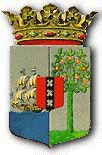 PUBLICATIEBLADMINISTERIËLE REGELING MET ALGEMENE WERKING van de 18de februari 2022 tot wijziging van de Tijdelijke regeling maatregelen uitzonderingstoestand COVID-19 pandemie ____________De Minister van Algemene Zaken,	Overwegende:dat met de laatste wijziging van de Tijdelijke regeling maatregelen uitzonderingstoestand COVID-19 pandemie, hierna: de Regeling, diverse maatregelen, waaronder maatregelen met betrekking tot het inreisbeleid, zijn versoepeld; dat het aangepaste inreisbeleid per 21 februari 2022 ingaat;dat het wenselijk is de Regeling nader te wijzigen, teneinde de bepalingen omtrent personen die langdurig positief zijn en naar Curaçao moeten reizen, per 21 februari 2022 aan te passen;dat ter uitvoering van het vorenstaande  de Regeling moet worden gewijzigd;Gelet op:artikel 26, derde lid, van de Lei Estado di Emergensia; het Landsbesluit afkondiging uitzonderingstoestand COVID-19 pandemie;Heeft besloten:Artikel IDe Tijdelijke regeling maatregelen uitzonderingstoestand COVID-19 pandemie wordt als volgt gewijzigd:Artikelen 15, zesde lid, onderdeel b, 16, vijfde lid, onderdeel b, en 16a, vijfde lid, onderdeel b, komen te luiden:b. een positieve COVID-19 PCR-testuitslag, waarbij de laatste COVID-19 besmetting is gedetecteerd op grond van een test die niet eerder dan drie (3) maanden vóór vertrek en minimaal tien (10) dagen vóór het positieve PCR-reistestuitslag bedoeld onder a, is ondergaan; enArtikel IIArtikel I treedt in werking met ingang van 21 februari 2022.Gegeven te Willemstad, 18 februari 2022De Minister van Algemene Zaken,G.S. PISASUitgegeven de 18de februari 2022De Minister van Algemene Zaken, G.S. PISASToelichting behorende bij de MINISTERIËLE REGELING MET ALGEMENE WERKING van de 18de februari 2022 tot wijziging van de Tijdelijke regeling maatregelen uitzonderingstoestand COVID-19 pandemieMet de onderhavige wijziging wordt de Regeling met betrekking tot het inreisbeleid nader gewijzigd. Het inreisbeleid in de Regeling voor personen die langdurig positief zijn, is in die zin aangepast dat tussen de PCR-testuitslag waarmee voor het laatst de COVID-19 besmetting is geconstateerd (onderdeel b) en de tweede PCR test minimaal tien dagen moeten zijn verstreken. Deze wijziging geldt voor het reizen vanuit een laag, hoog en zeer hoog risicoland, -landstreek en -plaats. Financiële toelichtingDe kosten inzake deze regeling betreffen voor een deel het handhaven van de Regeling en dienen budgetneutraal te worden uitgevoerd. De Minister van Algemene Zaken,G.S. PISAS